УНИВЕРЗИТЕТ У КРАГУЈЕВЦУ
ФАКУЛТЕТ ИНЖЕЊЕРСКИХ НАУКА У КРАГУЈЕВЦУ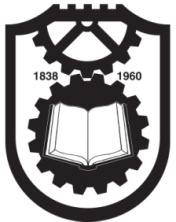 РАСПИСУЈЕ:К О Н К У Р СЗА УПИС У ШКОЛСКУ 2022/2023. ГОДИНУ НАДОКТОРСКЕ АКАДЕМСКЕ СТУДИЈЕЕЛЕКТРОТЕХНИКЕ И РАЧУНАРСТВАДруги конкурсни рокФакултет инжењерских наука Универзитета у Крагујевцу у школској 2022/2023. години уписује студенте на докторске академске студије на студијском програму:ЕЛЕКТРОТЕХНИКА И РАЧУНАРСТВО (180 ЕСПБ).Укупан број студената: 3 самофинансирајућих студенатаУслови уписа:Право на упис имају сви кандидати који испуњавају услове у складу са члановима 8 до 14 Правилника о докторским академским студијама Факултета инжењерских наука (бр. 01-1/4323 од 2017. године пречишћен текст 2021) односно ДАС - ЕЛЕКТРОТЕХНИКУ И РАЧУНАРСТВО могу уписати лица која су завршила Факултет  инжењерских наука или други факултет из поља техничко-технолошких наука или природно-математичких наука, уз претходно остварени обим студија од најмање 300 ЕСПБ бодова на основним академским и мастер академским студијамаРедослед кандидата за упис у прву годину докторских студија утврђује се на основу укупног броја бодова који се формира на основу: просечне оцене остварене на претходним нивоима студија, дужине студирања, усаглашености претходних студија са студијским програмом докторских студија, објављених научних и стручних радова.Комисију за упис чине Продекан за научноистраживачки рад, Продекан за наставу и чланови Комисије за докторске студије.Комисија за упис формира ранг листу пријављених кандидата.Комисија за упис, ако сматра да је неопходно, може пре објављивања коначне ранг листе да спроведе улазни тест.Статус самофинансирајућег студента имају кандидати који остваре најмање 37 бодова ако се рангирају у оквиру расположивог броја места.Рангирање кандидата се врши на основу члана 12 Правилника о докторским академским студијама Факултета инжењерских наука (број 01-1/4323 од 2017.године пречишћен текст 2021).Линк за преузимање правилника:http://www.fink.rs/images/Fakultet/Dokumenta/Pravilnik_o_doktorskim_akademskim_studijama_2017_-_pre%C4%8Di%C5%A1%C4%87en_tekst.pdf  Упис на студијски програм одређен је бројем расположивих места и местом кандидата на ранг листи.Конкурсни рокПријаве на конкурс за упис студената на Докторске студије примају се од 28. до 31. октобра 2022. године од 11 до 13 часова у Студенској служби на Факултету инжењерских наука Универзитета у Крагујевцу, улица Сестре Јањић бр. 6, Крагујевац.Образац Пријаве за конкурс се може подићи у просторијама Службе за студентске послове.ШколаринаВисина школарине за самофинансирајуће студенте студијског програма докторских академских студија - ЕЛЕКТРОТЕХНИКА И РАЧУНАРСТВО је 140.000,00 динара.Висина школарине за стране држављане је 2.500,00 евра.Остале одредбеКандидати приликом пријаве на конкурс предају:попуњену пријаву,очитану личну карту или фотокопију личне карте,диплому о завршеним студијама или уверење (оверена фотокопија),уверење о положеним испитима на претходним нивоима студија или додатак дипломе (оверена фотокопија),доказ о уплати (за трошкове спровођења конкурса),уверење од матичног факултета да се претходно завршени нивои студија вреднују са 300 ЕСПБ (ово не важи за студенте који су завршили Факултет инжењерских наука Универзитета у Крагујевцу).за стране студенте потребна је потврда о познавању српског језикаСве документе доставити у оригиналу или овереној копији.За трошкове које Факултет има у вези са спровођењем конкурса, кандидати плаћају накнаду у износу од 7000,00 динара на жиро-рачун Факултета инжењерских наука Универзитета у Крагујевцу, Сестре Јањић бр. 6, Крагујевац. Жиро-рачун Факултета је 840-7400760-81, са позивом на број 301.Контакт телефон: 034/336000Е-пошта: studentska.sluzba@fink.rs